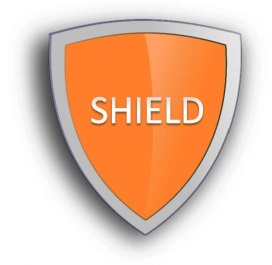 Decolonization Do and Don’t
REFER TO NURSING PROTOCOL FOR STEP-BY-STEP INSTRUCTIONSDOBegin decolonization on admission to remove germs as soon as possible Use chlorhexidine (CHG) for all bathing/showering needs for all patientsUse 2% no-rinse CHG cloths for bed baths or 4% rinse-off liquid CHG for showersUse CHG for regular bathing during patient’s entire LTACH stay Massage CHG onto skin for best effectUse CHG on lines, tubes, drains, and over non-gauze dressingsUse on superficial wounds and rashes to remove germsUse nasal iodophor treatment twice a day for a 5-day period every other weekDON’TDo NOT get CHG into eyes or earsDo NOT wipe off after applying CHG cloths. Let air dry.Do NOT apply dressings when skin is still sticky. Wait until fully dry.Do NOT flush CHG cloths. Place in trash.Do NOT use cotton cloths for showering – it binds CHG and does not release well Do NOT use iodophor and/or CHG on patient if patient is allergic